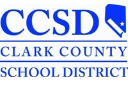 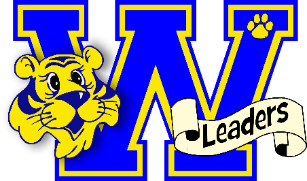 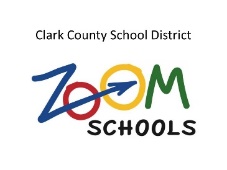 9/8/2020Estimados Padres: En el Distrito Escolar del Condado Clark (CCSD), nosotros damos una alta prioridad a la protección de la seguridad de nuestros estudiantes y empleados. En casos de emergencia, si todas las personas involucradas saben qué hacer, éstas se Mantendrán Tranquilas y a Salvo. Esta carta le informará sobre cómo se pueden mantener seguros usted y su hijo(a) en caso de alguna emergencia. El Plan de Respuesta Ante una Crisis del CCSD incluye los siguientes elementos: ● Un plan detallado, coordinado con planes de acción a nivel nacional, estatal y del condado para casos de emergencia. ● Equipos para Crisis en el plantel escolar y en el distrito, integrados con recursos comunitarios para emergencias y salud mental. ● Planes para Crisis en el plantel escolar, incluyendo ejercicios para Evacuación, Cierre Parcial de la Escuela, Cierre Completo de la Escuela, Refugio dentro del Plantel Escolar, Evacuación Inversa y planes para otras posibles situaciones de emergencia. ● Servicios de salud a nivel escolar y del distrito, integrados con recursos comunitarios de salud y médicos. ● Un sitio para reunir a padres y estudiantes si fuera necesario llevar a cabo una evacuación de la escuela. Todos los medios informativos comunitarios comunicarán el sitio de reunificación inmediatamente después de confirmar la necesidad de reunificación fuera del plantel escolar. Como padre de un estudiante del Condado de Clark, usted es una parte vital de nuestros planes para proteger a su hijo. Usted puede ayudar a la policía escolar y al personal de bomberos, u otras personas involucradas a proteger a su hijo(a) y a los demás manteniéndose tranquilo y siguiendo los pasos descritos a continuación. ANTES DE UNA CRISIS ● Practicar el plan de respuesta familiar ante una crisis en el hogar: tener un plan y suministros organizados, y hablar sobre mantener la calma y pedir ayuda si fuera necesario. ● Asegúrese de que la escuela tenga información actualizada sobre su hijo, incluyendo nombres y números de contacto, así como el historial médico de su hijo(a). ● Hable con su hijo sobre las reglas de la escuela durante los simulacros de incendio y otras emergencias. Asegúrese de que su hijo entienda los procedimientos correctos y que tome los simulacros en serio. ● Enseñe a su hijo a permanecer con el personal de la escuela y a seguir sus instrucciones. ● Dígale a su hijo que NO trate de comunicarse con usted por teléfono o celular, permitiendo así que las vías de comunicación permanezcan abiertas para los equipos de respuesta ante emergencias. ● Dígale a su hijo que usted permanecerá en el trabajo o en su casa y buscará información en los medios de comunicación y Parent Link del CCSD sobre dónde y cuándo usted y su hijo(a) podrán reunirse. ● Asegúrele a su hijo(a) que el personal de la escuela seguirá los procedimientos necesarios para mantenerlo seguro. DURANTE UNA CRISIS ● Manténgase tranquilo y no vaya a la escuela para que los equipos de emergencia puedan realizar su misión. ● Mantenga las líneas telefónicas libres para que el personal de la escuela y los socorristas de la comunidad puedan comunicarse entre sí. ● Escuche la información del CCSD a través de la televisión, radio, Parent Link o Internet, ya que esta información le ayudará a reunirse con su hijo de una manera ordenada y segura. ● Asegúrese de traer una identificación legal (licencia de conducir o pasaporte) al sitio designado para la reunificación (quizá sea en un lugar distinto y no en la escuela). ● Por la seguridad de su hijo, los estudiantes no se les entregarán a nadie que: 1. No aparezca en el formulario de matriculación como padre o tutor, o 2. Que aparezca en el formulario de matriculación, pero no tenga consigo su identificación. CUANDO SE REUNA CON SU HIJO ● Sea un modelo de Calma, Control y Confort: hágale saber a su hijo que usted lo protegerá. ● Escuche a su hijo y observe los cambios temporales en su comportamiento, tales como que esté enojado o muy apegado, tenga problemas para dormir, comience a actuar como si tuviese menos edad de la que tiene o tenga miedo. ● Busque ayuda para los cambios negativos de comportamiento que duren más de dos semanas: puede que tenga que ponerse en contacto con la escuela de su hijo, con su médico familiar o con consejeros/psicólogos comunitarios. ● Manténgase en contacto con la escuela de su hijo y siga las recomendaciones del CCSD y de los expertos de la comunidad. En el CCSD nos sentimos orgullosos de responder a las necesidades de nuestros estudiantes y empleados. En un esfuerzo por mantenerse al día con los planes de respuesta ante crisis nacionales, estatales y del condado, continúan las actividades de capacitación y concientización para todas las áreas de respuesta ante una crisis y la seguridad escolar. Agradecemos sus esfuerzos para hacer todo lo posible para ayudarnos a proteger a su hijo en caso de una emergencia. Atentamente, Carrie Reasbeck, Director